Riding the Train to New York (Chapter 8)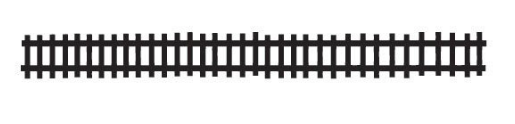 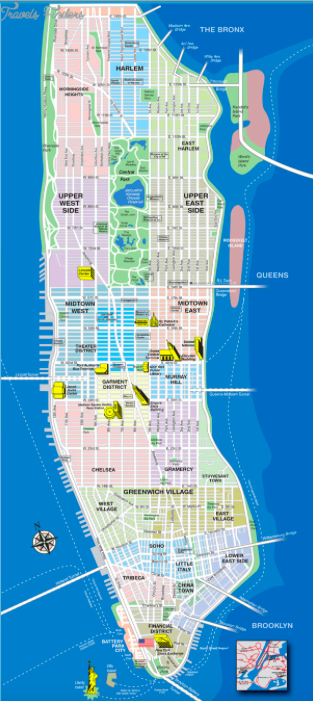 